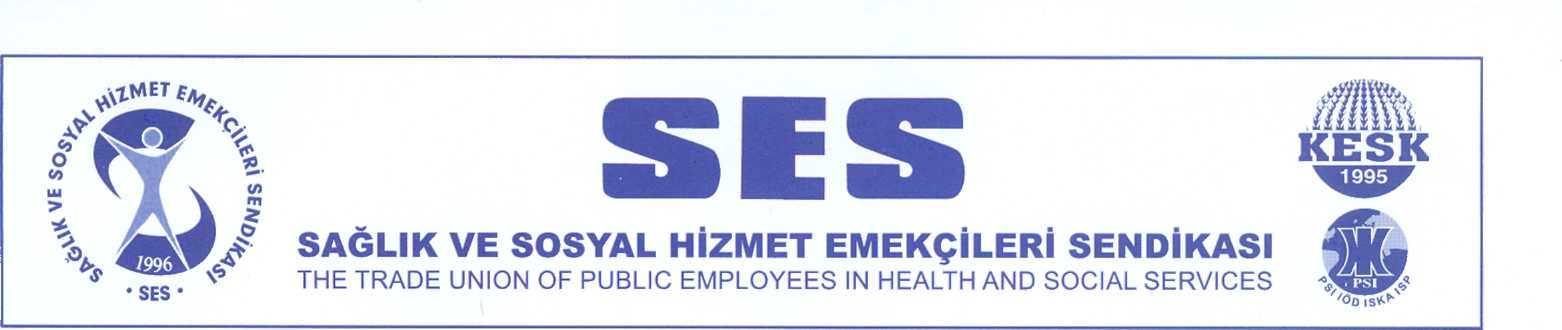 OHAL İhraçları Hukuksal Süreç RaporuKHK REJİMİ GİDECEK EMEK, DEMOKRASİ KAZANACAKOHAL Kararnameleri ile OHAL döneminde bile askıya alınamayacak olan ve Anayasanın 15. maddesinde güvence altına alınan temel hak ve özgürlükler çiğnenmiş, darbe girişimi her tür anti demokratik uygulamanın bahanesi haline getirilmiştir.Bu sürecin ürünü olan OHAL KHK’leri ile on binlerce kamu emekçisi Anayasal güvenceleri ihlal edilerek görevinden ihraç edilmiştir.OHAL KHK’leri yeni bir emek rejimi inşasının kurucu unsuru oldu. Kamu emekçilerini örgütsüzleştirmenin, tüm toplumu bastırmanın, örgütsüz kılmanın aracı olarak kullanılan OHAL ihraçları, devamında güvenlik soruşturmaları ve 375 sayılı KHK ile bakanlık ihraçlarına ilişkin süreçlerin nasıl işlediğini, Komisyonunun ve yargı süreçlerinin etkisizliğini görünür kılan çalışmaların OHAL hukuksuzluğuna karşı mücadelenin bir unsuru olduğunu düşünüyoruz.Bu nedenle 23 Mayıs 2019 tarihinde başvuruları OHAL komisyonu tarafından reddedilen 44 üyemize ilişkin Komisyon kararlarını değerlendiren raporumuzla OHAL hukuksuzluğunun OHAL komisyonuyla sürdürüldüğü ortaya oyduk. 12 Temmuz 2019 tarihinde yaptığımız basın açıklamasıyla, özel yetkili idare mahkemelerinin OHAL hukuksuzluğunu sürdürdüğüne dair verileri kamuoyu ile paylaştık. 23 Mart 2021 tarihli basın toplantısı ile OHAL komisyon başvurusu reddedilen 116 üyemizin kararları ve yargı süreçleriyle birlikte OHAL Komisyonun işleyişini değerlendirdik.OHAL KHK’leri ile ihraç edilen toplam 795 üyemizden 438’inin ihraç edildiği 29 Ekim 2016 tarihli 675 sayılı OHAL KHK’sinin 5. yılına ilişkin yaptığımız çalışmayla da ihraçların hak mücadelesi süreci ve Komisyon tarafından başvurusu reddedilen üyelerimizin hukuki süreçleri değerlendirilecek, daha önceki raporlarımızda paylaştığımız bilgiler güncellenecektir.İhraç tarihlerinin üzerinden geçen 5 yılın ardından üyelerimizin 57,2’si hala OHAL komisyon başvuru sonucunu beklemektedir.OHAL KHK’leri ile 795 üyemiz kamu görevinden ihraç edilmiştir. İhraç edilen üyelerimizin 16’sı yine KHK’ler ile görevlerine iade edilmiştir. Bugüne kadar OHAL İşlemlerini İnceleme Komisyonuna başvuru yapan 779 üyemizden 334’unun başvurusu sonuçlanmıştır. 198 üyemizin başvurusu olumlu sonuçlanıp üyelerimiz görevlerine iade edilirken, 136 üyemizin başvurusu reddedilmiştir. 445 üyemiz hala başvuru sonucunu beklemekte olup ihraç tarihlerinin üzerinden geçen 5 yıllık sürenin ardından üyelerimizin başvurularının ancak %42,8’i sonuçlanmıştır. OHAL Komisyon başvuruları sonuçlanmayan üyelerimizin ihraç tarihleri ve ihraç tarihleri esas alınarak karar bekleme süreleri Ek tablo 1’de yer almaktadır. 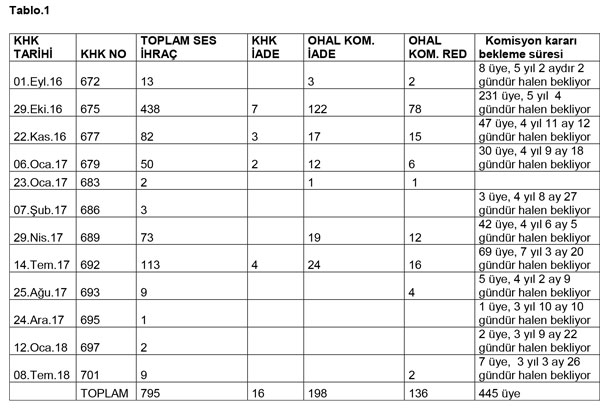 İhraç kararlarının ardından üyelerimiz adına ihraç işlemlerinin iptali talebiyle davalar açılmıştır.  İdare mahkemeleri açılan davaları incelemeksizin reddetmiş, dava süreçleri devam ederken 23 Ocak 2017 günü 685 sayılı OHAL KHK’sı OHAL İşlemlerini İnceleme Komisyonu kurulmuş ve kamudan ihraç edilmiş yüz binlerce kamu emekçisinin ihraç başvurularını iki yıl içinde değerlendirmek ve karar altına almakla yetkilendirilmiştir.Komisyon kurulduktan ancak 7 ay sonra, 12 Temmuz 2017 tarih ve 30122 sayılı Resmi Gazete’de yayınlanan “Olağanüstü Hal İşlemleri İnceleme Komisyonunun Çalışmasına İlişkin Usul ve Esaslar” tebliğinin yayınlanması sonrası başvuru almaya başlamıştır. Başvuruları 7 ay sonra alan komisyonun tüm başvuruları karara bağlamasının yılları bulacağının daha baştan belli olduğu Sendikamız ve Konfederasyonumuz tarafından ifade edilmiştir. Nitekim iki yıllığına kurulan komisyonun görev süresi 25.12.2018 tarihli 2018/259 sayılı Cumhurbaşkanı Kararı, 26.12.2019 tarihli 2019/443 sayılı Cumhurbaşkanı Kararı, 24.12.2020 tarihli Cumhurbaşkanı Kararı ile birer yıl uzatılmıştır. 7075 sayılı Kanunun Komisyonun görev süresini düzenleyen 3. maddesine göre Cumhurbaşkanının Komisyonun görev süresini 1 er yıl uzatma yetkisi bulunmaktadır. Dolaysıyla görev süresinin bir sınırı bulunmamaktadır.OHAL Komisyonu son olarak 28.10.2021 tarihinde Komisyon kararları hakkında duyuru yayınlamıştır. Duyuruya göre, Komisyonun karar vermeye başladığı tarihten itibaren toplam başvuruların yüzde 93’ü hakkında karar verilmiş bulunmaktadır, incelemesi devam eden başvuru sayısı 8.343’tür. Kalan dosyaların %25’e yakını KESK üyelerine ilişkindir. KESK üyelerinin başvurularının sonuçlanma oranı %50 civarındadır. Bu oranlar, toplam ihraçlar içerisindeki oranları çok düşük olan KESK üyelerinin başvurularının incelenmesinde ayrımcılık yapıldığını göstermektedir. Konfederasyonumuzun 20 Temmuz 2020 tarihli açıklamasında da KESK üyelerinin başvurularının incelenmesinin geciktirildiği verilerle açıklanmıştır. Sendikamız üyelerinin başvurularının da sonuçlanma oranı ancak %42,8’dir. Komisyonun başvuruları hangi sıraya göre incelediğine dair bir açıklaması bulunmamaktadır. İnceleme sırası belirlenirken ihraç tarihleri veya başvuru tarihleri esas alınmamaktadır. Hatırlanacağı üzere Süleyman Özışık 18 Haziran 2021 tarihindeki internet haber yayınında “gerek Süleyman Soylu’ya gerek OHAL İşlemleri Komisyonuna gerek diğer mercilere, masum olduğuna inandığım binlerce insanın dosyasını götürdüm. Dedim ki ‘bu insanlar masum çıkmazsa hesabını benden sorun’ ve araştırmalar yapıldı. Hepsinin bir iftiraya kurban gittiği ortaya çıktı” şeklinde açıklamalarda bulunmuştur. Özışık’ın açıklamaları OHAL Komisyon ihraç dosyalarının nasıl incelendiğine dair bir fikir vermektedir. OHAL İşlemlerini İnceleme Komisyonu üyeleri, Süleyman Özışık ve İçişleri Bakanı Süleyman Soylu hakkında Konfederasyonumuz, Sendikamız Genel Merkezi ve üyelerimiz tarafından “Nüfuz ticareti, “Yargı görevi yapanı, bilirkişiyi veya tanığı etkilemeye teşebbüs" , "Rüşvet" ve “görevi kötüye kullanma” suçlarını işledikleri gerekçesiyle suç duyurusunda bulunulmuştur. OHAL İşlemlerini İnceleme Komisyonu OHAL hukuksuzluğunu sürdürmekte, masumiyet karinesini ihlal etmekte, hukuki denetim yapmamaktadır. OHAL Komisyonunun başvuruların reddine dair kararları başta masumiyet karinesi olmak üzere Anayasal hak ve güvenceleri ihlal eder niteliktedir. Komisyon ret kararlarını “irtibat ve iltisak” gibi hukuksal bir değer taşımayan tespitlere dayandırarak, siyasi iktidarın düşmanlaştırdığı kesimlerin kamudan ihracını onama aygıtı olmaktadır. Kararlar, Komisyonun gerek bileşimi gerek çalışma usulü bakımından hakkını arayan kamu emekçileri için etkili bir başvuru yolu olmadığı gibi hukuksuzluğu yeniden üretmektedir.OHAL Komisyonunun 110 başvurusunun reddi kararlarına dair değerlendirme yapıldığında;Bilindiği üzere Anayasa'nın 38. Maddesine göre: "Suçluluğu hükmen sabit oluncaya kadar, kimse suçlu sayılamaz". Keza AİHS'nin 6. maddesinin (2) numaralı fıkrasına göre "Bir suç ile itham edilen herkes, suçluluğu yasal olarak sabit oluncaya kadar masum sayılır." OHAL Komisyonu bu ilkeleri ihlal etmektedir. Komisyon Anayasanın açık hükmünü ve Anayasa Mahkemesi kararlarını yok saymaktadır. Komisyon başvurusu reddedilen 110 üyemizi hakkında kesinleşmiş mahkûmiyet kararı olup olmadığı incelendiğinde: - OHAL Komisyonu başvurusu reddedilen üyelerimizin sadece ikisi hakkında ihraç tarihinde memuriyetten çıkarılmasını gerektirir bir mahkûmiyet kararı bulunmaktadır. Bu üyemizden birinin ihraç gerekçesi ve OHAL Komisyon karar gerekçesi ise bu mahkûmiyet kararı olmayıp hakkında ihbar üzerine başlatılan bir soruşturmadır. Hakkında kesinleşmiş mahkûmiyet kararı bulunduğu gerekçesiyle ihraç edilen üyemizin Anayasa Mahkemesine yaptığı başvuru üzerine Anayasa Mahkemesi ihlal kararı vermiştir. İhlal kararı üzerine yeniden yapılan yargılama sonucunda da üyemiz beraat etmiştir. Üyemiz hakkında sonuç olarak beraat kararı verilen yargılamanın konusu da sendikal faaliyetlerdir. Hakkında kesinleşmiş mahkûmiyet kararı bulunan kamu emekçileriyle ilgili yapılacak işlem de OHAL KHK’si ile ihraç olmayıp, 657 sayılı kanun düzenlemesinin uygulanması olmalıdır. - Bir kamu emekçisi hakkındaki soruşturma veya yargılama Anayasanın 38. Maddesi gereği ihraç kararına gerekçe olamayacakken başvurusu reddedilen 23 üyemizin ihraç tarihlerinde haklarında herhangi adli veya idari soruşturma dahi bulunmamaktadır.  - 23 üyemizden 14’ünün OHAL Komisyon başvurusunun reddi kararının tek gerekçesi kurum dosyasında yer alan kurum kanaatidir. Mahkeme kararlarına ilişkin değerlendirmenin ardından kurum kanaati nedeniyle ihraç kararları hakkında ayrıca değerlendirmede bulunulacaktır. İhraç tarihinde hakkında adli bir soruşturma olmayan diğer dokuz üyemizin de temelde ihraç gerekçesi kurum amirleri tarafından oluşturulan dosyalardır. Nitekim böylece ihraç tarihinden sonra savcılıklara yapılan ihbarlarla üyelerimiz hakkında soruşturma başlatılmakta ve bu soruşturmalar ihraç tarihinden sonra başlatılmış olmasına rağmen OHAL Komisyon kararına gerekçe yapılabilmektedir.- Sadece kurum kanaati gerekçe gösterilerek ihraç edilen üyelerimizin dördü hakkında verilmiş beraat veya kovuşturma yapılmasına yer olmadığı kararlar bulunmaktadır. Komisyon beraat veya savcılıklarca verilen kovuşturma yapılmasına yer olmadığına ilişkin kararları yok saymaktadır. - İki üyemizin başvurusunun reddedilme gerekçesi haklarındaki ceza verilmesine yer olmadığı kararı, 11 üyemizin başvurusunun reddedilme gerekçesi haklarındaki kovuşturmanın ertelenmesi kararları, 16 üyemizin başvurusunun reddedilme gerekçesi ise haklarındaki hükmün açıklanmasının geri bırakılması kararlarıdır. 29 üyemiz hakkındaki bu kararların 17’sinin denetim süresi dolmasına, yani hukuki olarak bir ceza olmayan bu kararlar ayrıca ortada olmamasına rağmen OHAL Komisyonu tarafından başvuru reddi gerekçesi yapılabilmiştir. - Diğer başvurularda ise Komisyonun gerekçesi soruşturma veya ceza yargılamaları olmuştur. 110 başvurunun tamamı hukuka aykırı şekilde sonuçlandırılmış olup her biri kendi içerisinde farklı ağır ihlaller içermektedir.OHAL komisyonu kurum kanaati gibi ne olduğu belli olmayan, Anayasaya açıkça aykırı “tek cümlelik” kanaatleri kararların gerekçe yapabilmekte, Kendisi idare yerine geçip sonradan başlayan yargılamaları yıllar önce verilen ihraç kararlarının gerekçesi yapabilmekte, savcılıkların takipsizlik, mahkemelerin beraat kararlarını yok sayabilmekte, 2911 sayılı Kanundan yargılanan kişileri eylemde atılan sloganlar gerekçesiyle “iltisaklı” kılabilmektedir. Özel Yetkili İdare Mahkemeleri Bağımsız Yargılama YapmamaktadırKomisyon başvurusu reddedilen 110 üyemizin davaları Hukuk Büromuzca takip edilmektedir. Üyelerimiz adına açılan 110 davanın 46’sı idare mahkemelerince reddedilmiş olup, 39’unun istinaf incelemesi, 7’sinin temyiz incelemesi devam etmektedir.23 Mart 2021 tarihli raporumuzda 685 sayılı KHK ile OHAL İşlemlerini İnceleme Komisyonu Kararlarına karşı HSK tarafından belirlenecek Ankara İdare Mahkemelerine dava açılabildiğini, sayısı 9’a çıkan özel yetkili Mahkemelerin ise OHAL ihraçlarını tasdik merci olarak çalıştığı belirtilmiştir. OHAL Komisyonu kararlarına karşı ancak özel yetkilendirilmiş idare mahkemelerinde dava açılabileceğine dair düzenleme yapılma gerekçesi zaten bu konuda hukuki denetim yapılmamasını güvence altına almak, farklı kararlar çıkmasını engellemek, davalara ilişkin “tek tip” kararlar çıkmasını sağlamaktadır.Nitekim hakkında beraat, HAGB kararları olan veya haklarındaki adli süreçler devam eden kamu emekçilerine verilen memuriyetten çıkarma da dahil olmak üzere disiplin cezalarına karşı açılan davalarda, özel yetkilendirilmemiş mahkemelerce yapılan olağan yargılamalarda memuriyetten atılma cezalarının veya diğer disiplin cezalarının iptaline karar verilmektedir. Oysa özel yetkilendirilmiş idare mahkemeleri “irtibat, iltisak, sadakat” gibi kavramlarla, Komisyon kararlarını onaylamakla yetinmektedir. Hukuki denetim yapmamaktadır. İdare Mahkemesi kurum kanaatini, denetim süresi dolan HAGB ve Kovuşturmanın ertelenmesi kararlarını, memuriyete başlamadan önceki döneme ait HAGB kararları red gerekçesi yapmaktadır.  Bu gerekçelerle reddedilen davalara ilişkin yaptığımız istinaf başvuruları da gerekçesiz olarak reddedilmektedir.İdare Mahkemeleri OHAL komisyon Kararlarına Karşı Açılan Davalarda Hala Hedef Süre Belirtmemektedir.Özel yetkili idare mahkemelerinde görülen davalarda hukuki denetim yapılmadığı gibi davaların ne kadar sürede karara çıkacağı ve kesinleşeceği öngörülebilir değildir. 2019 yılı Temmuz ayında Sendikamızın Komisyon kararlarına karşı açılan davalarda ilk aşama yargılama için öngörülen hedef sürenin 955 güne kadar çıkabildiğini basınla paylaşmamız üzerine, Bakanlığın bulduğu çözüm OHAL Komisyon kararlarına karşı açılan davalarda hedef süre formunun oluşturulmaması olmuştur.29 Ekim 2016 tarihli 675 sayılı OHAL KHK’si ile ihraç edilen, OHAL komisyon başvurusu hakkındaki kurum kanaati gerekçe gösterilerek reddedilen bir üyemiz, CİMER’e başvurarak yargılama süresi ile ilgili bilgi edinmek istemiştir. Üyemize verilen yanıt dilekçeler aşamasının tamamlanmış olduğu şeklindedir. Özel yetkili idare mahkemeleri olağan yargılamalar için öngörülen standartların hiçbirini hayata geçirmeyi vaat dahi etmemektedir. 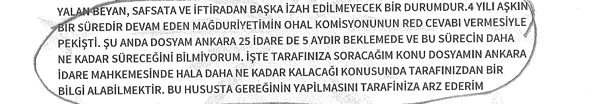 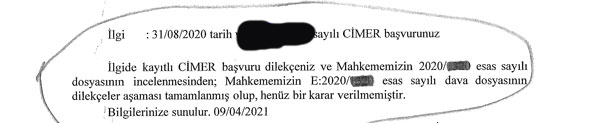 Kurum Dosyası ve Kurum Kanaati Adı Altında Ayrımcılık ve Fişleme Yapılarak Suç İşlenmekte, OHAL Komisyonu ve Mahkemeler Bu Suça Ortak OlmaktadırBu aşamada kurum kanaati ile ilgili kısa bir açıklamada bulunmak gerekmektedir. OHAL komisyon kararına karşı açılan davalarda, davalı idarelerin işleme esas bilgi ve belgelerin tamamını cevap dilekçesi ekinde göndermesi gerekmektedir. Bu bilgi ve belgeler OHAL komisyonunu kararını belirleyen bilgi ve belgelerdir, en azından öyle olması gerekmektedir.Bu bilgi ve belgeler arasında, hakkında kurum kanaati olan kişilerle ilgili olarak tek sayfalık bir “özet bilgi tablosu” gönderilmektedir.Aşağıda örnek olarak sunulan özet bilgi tablosunun kim tarafından, hangi tarihte oluşturulduğuna dair bilgi yer almamaktadır. Bu tablodaki istihbari bilgiler ve diğer tespitler başlıklarında “azılı teröristtir”, “saha bilgisi” gibi ne anlama geldiği anlaşılmayacak ifadeler yer alabilmektedir. Ya da ceza yargılamasına konu olabilecek isnatlara yer verilebilmektedir. Ancak bu isnatlarla ilgili bir ceza yargılaması olmamaktadır. Tablonun açıklamalar bölümünde bu bilgiler kapsamında bir çalışma yapılıp yapılmadığı, bilgi/belge olup olmadığının belirtilmesi gerektiği yazmakta olup, bu bilgilerle ilgili somut belge sunulmamaktadır. Hukuki niteliği olmayan bu “kurum dosyaları”nın herhangi bir işleme, ihraç kararına dayanak olması hukuken mümkün değildir. Ancak ihraç kararı gerekçesi olmakta ve Mahkeme kararlarına gerekçe yapılmaktadır. Kamu emekçilerinin, hukuka aykırı şekilde üye oldukları sendikalara, siyasi görüşlerine, kanaatlerine, inançlarına, mezheplerine göre fişleyenler hakkında yasal işlem yürütülmesi gerekirken yasa dışı fişleme ile kamu emekçilerinin kamu görevinden ihraç edilmesi ve yine bu "kanaatlerin" OHAL Komisyonu kararına, Mahkeme kararına gerekçe yapılması açıkça hukuka aykırıdır.İstihbarat raporlaru, kurum kanaati, kurum dosyası adı verilen gerekçelerle, ihraç edilen tüm üyelerimiz açısından ayrımcılık yasağı, özel hayatın gizliliği hakkı ihlal edilmektedir. Anayasa Mahkemesinin; 24.07.2019 tarih ve 2018/73 E., 2019/65 K. sayılı kararı ile; 7070 Sayılı Kanun’un 60. maddesinin, dolayısıyla 657 Sayılı Kanunu’nun 48 inci maddesinin birinci fıkrasının A bendine 8 nolu alt bent olarak eklenmiş olan "Güvenlik soruşturması ve/veya arşiv araştırması yapılmış olmak" kuralının, Anayasa’ya aykırı olduğuna karar vermiş ve bir iptal kararı tesis etmiştir. Söz konusu iptal kararında güvenlik soruşturmalarına ilişkin belirtilen ölçüler kurum dosyalarıyla ilgili işlemlerde esas alınmalıdır.  Anayasa Mahkemesi kararında:"Kuralda güvenlik soruşturması ve/veya arşiv araştırması yapılması memurluğa alımlarda genel şartlar arasında sayılmasına karşın güvenlik soruşturmasına ve arşiv araştırmasına konu edilecek bilgi ve belgelerin neler olduğuna, bu bilgilerin ne şekilde kullanılacağına, hangi mercilerin soruşturma ve araştırmayı yapacağına ilişkin herhangi bir düzenleme yapılmamıştır. Diğer bir ifadeyle güvenlik soruşturması ve arşiv araştırmasının yapılmasına ve elde edilecek verilerin kullanılmasına ilişkin temel ilkeler belirlenmeksizin kurallara sadece güvenlik soruşturması ve arşiv araştırmasının yapılması devlet memurluğuna alımlarda aranacak şartlar arasında sayılmıştır. (Bkz. karar metni 171 nolu paragraf)Güvenlik soruşturması ve arşiv araştırmasının sonucunda devlet memurluğuna atanmada esas alınacak kişisel veri niteliğindeki bilgilerin alınmasına, kullanılmasına ve işlenmesine yönelik güvenceler ve temel ilkeler kanunla belirlenmeksizin bunların alınmasına ve kullanılmasına izin verilmesi Anayasa’nın 13., 20. ve 128. maddeleriyle bağdaşmamaktadır. (Bkz. karar metni 172 nolu paragraf)”tespit ve görüşünü dile getirmiştir.Bu tespitler çerçevesinde değerlendirme yapıldığında Anayasal ilkeler kapsamında denetim yaptığı iddiasında olan Komisyon ve mahkemeler Anayasayı ihlal etmektedir. Özet bilgi tablosuna ilişkin örnekler ve Van Yüzüncü Yıl üniversitesi soruşturma soruları örneği raporumuz ekinde yer almaktadır. Anayasal İlkeleri İhlal Ederek Fişleme Dosyaları hazırlayanlar Cezasızlık Kalkanı İle KorunmaktadırOHAL komisyon kararıyla görevlerine iade edilen üyelerimiz açısından maddi zararlarının karşılanmış olması yıllarca yaşadıkları mağduriyeti tazmin etmemektedir. OHAL hukuksuzluğunun giderilmesinin tek koşulu bu hukuksuzluğun sona ermesi ve bu hukuksuzluğa neden olanların sorumlulukları doğrultusunda hesap vermesidir.Bilindiği üzere siyasi iradenin talimatıyla kurum yöneticilerinden başlayarak silsile halinde ihraç listeleri oluşturulmuş, ihraçlarla baskı, şiddet ortamının sürekliliği sağlanmak istenmiştir. 110 üyemize ilişkin Komisyon kararı verileriyle görüldüğü üzere 110 red kararının hiçbiri hukuk devleti ilkesi kapsamında ihraç edilebilecek kişiler değildir. Bu hukuka aykırı kararların verilmesinin güvencesi olarak bu kararları alanlar hakkında cezasızlık koruması getirilmiştir.27 Temmuz 2016 tarihli 668 sayılı OHAL KHK’sinin  “Sorumluluk” başlıklı 37. Maddesi ile:“ (1) 15/7/2016 tarihinde gerçekleştirilen darbe teşebbüsü ve terör eylemleri ile bunların devamı niteliğindeki eylemlerin bastırılması kapsamında karar alan, karar veya tedbirleri icra eden, her türlü adli ve idari önlemler kapsamında görev alan kişiler ile olağanüstü hal süresince yayımlanan kanun hükmünde kararnameler kapsamında karar alan ve görevleri yerine getiren kişilerin bu karar, görev ve fiilleri nedeniyle hukuki, idari, mali ve cezai sorumluluğu doğmaz.” Düzenlemesi getirilmiştir.Bu düzenleme ile hukuka aykırı ihraç kararlarının da alınabilmesi güvence altına alınmak istenmiştir.Ancak üyelerimiz hakkında fişleme niteliğinde belgeler dolduran kişilerin günün birinde yargılanacakları kaygısı devam ettiği anlaşılmaktadır. OHAL komisyon kararlarına karşı açılan davalara işlem dosyaları gönderilmemekte, tarih ve isim yer almayan “özet bilgi formu” gönderilmekte, üyelerimizin ihraç gerekçesi olan bu belgelere karşı savunma hakkını etkili şekilde kullanması beklenmektedir. Kimi dosyalarda ise OHAL Komisyon kararında “kurum dosyası” gerekçe gösterilmekle birlikte, özet bilgi tablosu dahi gönderilmemektedir. Görevlerine iade edilen üyelerimizin ihraç listelerinde yer almasına neden olan kamu görevlileriyle ilgili olarak henüz yapılmış bir işlem bulunmamaktadır. Malatya Eski Şube Başkanımız Bülent Uçar, hayatını kaybetmesinin ardından OHAL komisyon kararı ile iadesi üzerine ihracına neden olan işlemleri yapanlar hakkında sendikamızca suç duyurusunda bulunulmuştur. İhraç işlemlerini yapan kişilerin bilgilerini de içerecek şekilde işlem dosyasının gönderilmesi istenmiştir. Ancak savcılık hiçbir soruşturma yürütmeden takipsizlik kararı vermiş, karara itirazımız reddedilmiştir.  Suç duyurumuz hakkında takipsizlik kararı verilmesinin temel nedeni 668 sayılı Kanun düzenlemesidir. Kamu emekçilerini fişleyenlerle ilgili yaptığımız suç duyurusu ile ilgili olarak Anayasa Mahkemesi’ne bireysel başvuruda bulunulmuştur. Sonuç olarak;KHK ihraçlarının da parçası olduğu baskı rejiminin, örgütsüzleştirilmiş, güvencesizleştirilmiş yeni emek rejiminin teme hakları yok saydığı açıktır. Yargı ise bugün KHK rejiminin yargısı olarak işlemektedir. Sendikamız emek mücadelesini ve temel hakların güvence altına alındığı demokrasi mücadelesini hukuki ve fiili olarak sürdürmeye devam edecektir. 03.11.2021MERKEZ YÖNETİM KURULU